«Внедрение ФГОС в образовательный процесс школы»Методическая разработка урока МатематикаТема: Минута. Час. Учитель начальных классов  Дзасохова М.Б.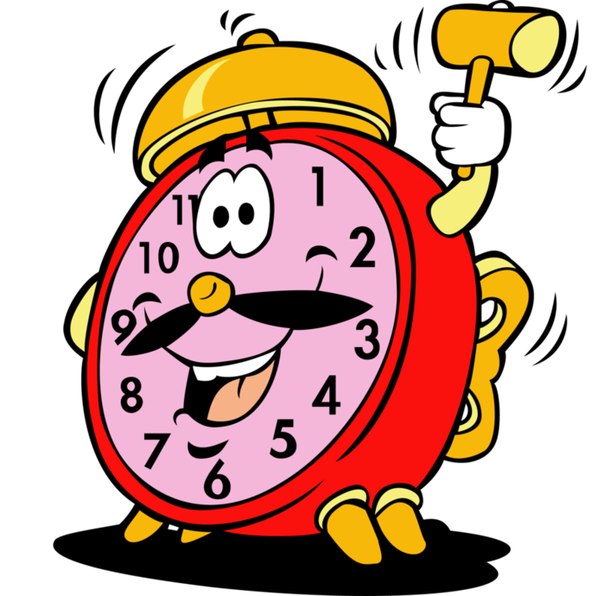 УМК  «Школа России»Тема урока: Час. Минута.Продолжительность учебного занятия:45 минТип урока: урок объяснения нового материалаЦели (образовательная, развивающая, воспитательная) и задачи учебного занятия: Обучающая: познакомить с единицами измерения времени - часом и минутой; научить узнавать время по часам;развивать логическое мышление, память, внимание, познавательные и математические способности, речь; прививать любовь к предмету.Воспитывающие:Воспитывать информационную культуру, дисциплинированность, аккуратность, настойчивость в учебе.Воспитывать ответственность за выполняемую работу, аккуратность при работе с компьютером;Воспитывать бережное отношение ко времени.Развивающая: показать важность ориентирования во времени как одно из средств самоконтроля.Способствовать развитию грамотной речи, взаимодействия между учащимися. Развивать умение работать в паре и умение выстраивать самостоятельную работу.Способствовать развитию умения планировать свою деятельность;Формировать интерес к предмету математики. Развивать логическое мышление, память, внимание, познавательные и математические способности.Развитие универсальных учебных действий:-Предметные результаты: Познакомить учащихся с единицами измерения времени: часом, минутой; продолжить работу над формированием умения решать выражения вида 30 + 5, 35 – 5, 35 -30; продолжить работу над обратными задачами; прививать интерес к предмету  Усвоить единицы измерения времени «час, минута»; решать обратные и составные задачи; выработать каллиграфическое написание цифр,-Метапредметные результаты: Усвоить единицы измерения времени «час, минута»; решать обратные и составные задачи; выработать каллиграфическое написание цифр, навыки работы на ПК, навыки чтения -Регулятивные:  Анализировать, сравнивать выполненные действия и полученные результаты. Определить план выполнения задания на уроке, следовать плану и алгоритму при выполнении задания.-Коммуникативные: Участвовать в диалоге на уроке, воспринимать объяснения и инструкции учителя, планировать учебного сотрудничества с учителем и сверстниками, уметь с достаточной полнотой и точностью выражать свои мысли, управлять поведением партнёра, контролировать себя и партнера при работе в паре, в группе -Личностные: Оценивать результаты выполненной работы. Развивать внимание, вариативность мышления. Развивать креативность и творческие качества личности. Воспитывать бережливость, аккуратность, привычки ухаживать за своими вещами, экономить своё и чужое время.Оборудование: Персональный компьютер, проектор, экран. Презентация. Электронное приложение к учебнику Моро. Математика 2 кл.ФГОСМ., Просвещение,.20012гПалитра математическая с карточками «Час, минута», «Сложение и вычитание в пределах 100 вида 45+4, 45-5.Часы настенные, будильники, электронныеКарточки с пословицами о времениКлючи с ответами Раздаточный материал для работы в парах «Составление режима дня»СмайликиЭлектронная физминуткаУчебник, рабочая тетрадь на печатной основе, рабочая тетрадь ученика.Ход учебного занятия:Литература:М.И.Моро, М.А.Бантова, Г.В.Бельтюкова, С. И. Волкова, С.В.Степанова. Математика 2 кл. Учебник для общеобразовательныхучреждений с приложением на электронном носителе. 3-е издание, Москва,  «Просвещение», 2012г.Интернет-ресурсы:http://festival.1september.ru/articles/565559http://www.razumniki.ru/uchimcay_opredelyat_vremya.htmlhttp://www.razumniki.ru/stihi_vremya_chasy.htmlfestival.1september.ru/articles/565559Приложение1. Задача про репку. Посадил дед репку. Росла репка 1 месяц, двое суток и 4 часа. Пошел дед рвать репку. Тянул-тянул её с 10 час 00 минут до 10 час 20 минут, не вытянет репку. Позвал бабку. Тянула они репку с 10 часов 30 минут до 10 часов 40 минут. И вытянула репку! Сколько всего времени понадобилось деду и бабке, чтобы вытянуть репку?Этап учебного занятияВремяЦельЦельКомпетенцииКомпетенцииКомпетенцииМетодыФормыФормыИспользуемые дистанционные ресурсы или их компонентыЭтап учебного занятияВремяЦельЦельЗнанияУУДУУДМетодыФормыФормыИспользуемые дистанционные ресурсы или их компоненты1. Организационный момент. 1 минподвести к теме урокаподвести к теме урокаЗнают и выполняют правила вежливостиКоммуникативные,личностныеКоммуникативные,личностныеДиалог Фронтальная Фронтальная 1. Организационный момент. Деятельность учителяДеятельность учителяДеятельность учителяДеятельность учителяДеятельность учителяДеятельность учителяДеятельность ученикаДеятельность ученикаДеятельность ученикаДеятельность ученика1. Организационный момент. Слайд1.Ребятя, пориветствуйте гостей улыбкой, улыбнитесь друг другу и отгадайте загадку: Без ног, а ходят, без рук, а показывают»Слайд1.Ребятя, пориветствуйте гостей улыбкой, улыбнитесь друг другу и отгадайте загадку: Без ног, а ходят, без рук, а показывают»Слайд1.Ребятя, пориветствуйте гостей улыбкой, улыбнитесь друг другу и отгадайте загадку: Без ног, а ходят, без рук, а показывают»Слайд1.Ребятя, пориветствуйте гостей улыбкой, улыбнитесь друг другу и отгадайте загадку: Без ног, а ходят, без рук, а показывают»Слайд1.Ребятя, пориветствуйте гостей улыбкой, улыбнитесь друг другу и отгадайте загадку: Без ног, а ходят, без рук, а показывают»Слайд1.Ребятя, пориветствуйте гостей улыбкой, улыбнитесь друг другу и отгадайте загадку: Без ног, а ходят, без рук, а показывают»Улыбаются, отгадывают загадку.Улыбаются, отгадывают загадку.Улыбаются, отгадывают загадку.Улыбаются, отгадывают загадку.Этап учебного занятияВремяЦельКомпетенцииКомпетенцииКомпетенцииКомпетенцииМетодыФормыФормыИспользуемые дистанционные ресурсы или их компонентыЭтап учебного занятияВремяЦельЗнанияЗнанияЗнанияУУДМетодыФормыФормыИспользуемые дистанционные ресурсы или их компоненты2. Мотивационный этап. (Сообщение  целей урока)1минПодвести к теме урока. Мотивировать на работуЗнают, что такое время, для чего нужны часыЗнают, что такое время, для чего нужны часыЗнают, что такое время, для чего нужны часыРегулятивные: целеполагание, определение задач урокаСловесный, наглядныйБеседа фронтальнаяБеседа фронтальнаяСлайд презентации2. Мотивационный этап. (Сообщение  целей урока)Деятельность учителяДеятельность учителяДеятельность учителяДеятельность учителяДеятельность учителяДеятельность учителяДеятельность ученикаДеятельность ученикаДеятельность ученикаДеятельность ученика2. Мотивационный этап. (Сообщение  целей урока)Оглянитесь вокруг. Кто из вас догадался, какова тема урока?  Слад 2 Что вы уже знаете о времени? Какова цель нашего урока?Вы правильно сказали – время надо беречь. Его нельзя потрогать, но можно легко потерять. Вот и мы, не теряя ни минуты, приступим к мыслительной разминке.Оглянитесь вокруг. Кто из вас догадался, какова тема урока?  Слад 2 Что вы уже знаете о времени? Какова цель нашего урока?Вы правильно сказали – время надо беречь. Его нельзя потрогать, но можно легко потерять. Вот и мы, не теряя ни минуты, приступим к мыслительной разминке.Оглянитесь вокруг. Кто из вас догадался, какова тема урока?  Слад 2 Что вы уже знаете о времени? Какова цель нашего урока?Вы правильно сказали – время надо беречь. Его нельзя потрогать, но можно легко потерять. Вот и мы, не теряя ни минуты, приступим к мыслительной разминке.Оглянитесь вокруг. Кто из вас догадался, какова тема урока?  Слад 2 Что вы уже знаете о времени? Какова цель нашего урока?Вы правильно сказали – время надо беречь. Его нельзя потрогать, но можно легко потерять. Вот и мы, не теряя ни минуты, приступим к мыслительной разминке.Оглянитесь вокруг. Кто из вас догадался, какова тема урока?  Слад 2 Что вы уже знаете о времени? Какова цель нашего урока?Вы правильно сказали – время надо беречь. Его нельзя потрогать, но можно легко потерять. Вот и мы, не теряя ни минуты, приступим к мыслительной разминке.Оглянитесь вокруг. Кто из вас догадался, какова тема урока?  Слад 2 Что вы уже знаете о времени? Какова цель нашего урока?Вы правильно сказали – время надо беречь. Его нельзя потрогать, но можно легко потерять. Вот и мы, не теряя ни минуты, приступим к мыслительной разминке.Определяют тему урока, определяют цельОпределяют тему урока, определяют цельОпределяют тему урока, определяют цельОпределяют тему урока, определяют цельЭтап учебного занятияВремяЦельЦельКомпетенцииКомпетенцииКомпетенцииМетодыФормыФормыИспользуемые дистанционные ресурсы или их компонентыЭтап учебного занятияВремяЦельЦельЗнанияУУДУУДМетодыФормыФормыИспользуемые дистанционные ресурсы или их компоненты3. Мыслительная разминкаАктуализация знаний.3минподвести к теме урокаподвести к теме урокаДействия сложения и вычитания, компоненты действий. Знают, как читать числовые выражения разными способамиЛичностные: бережливость, аккуратность, пунктуальностьЛичностные: бережливость, аккуратность, пунктуальностьСравнения,анализ Фронтальный опросФронтальный опросСлайды 3-83. Мыслительная разминкаАктуализация знаний.Деятельность учителяДеятельность учителяДеятельность учителяДеятельность учителяДеятельность учителяДеятельность учителяДеятельность ученикаДеятельность ученикаДеятельность ученикаДеятельность ученика3. Мыслительная разминкаАктуализация знаний.(Слайд 3,).Какой фигуры не хватает в ряду?Убедитесь в правильности вашего ответа.(Слайд4)2.Посчитаем устно.  Слайд 5 Вот видите: посчитать такие примеры – минутное дело! И все же иногда минута очень ценна! Ведь время нельзя остановить, вернуть назад, оно всегда движется, и только вперед – от прошлого к будущему. Древние греки считали, что рядом с ними всегда течет невидимая река времени – Лета. Она уносит мгновения, минуты, часы, годы, века. Так и появилась поговорка «Кануло в Лету!» – то есть «Ушло безвозвратно»Вы слышали выражение: «Цена минуты – человеческая жизнь»? Когда так говорят? Слайд 6  Поэтому часы с нами всегда! Слайд7  И мы должны научиться ими пользоваться. Слайд 8Чему научила вас полученная информация?(Слайд 3,).Какой фигуры не хватает в ряду?Убедитесь в правильности вашего ответа.(Слайд4)2.Посчитаем устно.  Слайд 5 Вот видите: посчитать такие примеры – минутное дело! И все же иногда минута очень ценна! Ведь время нельзя остановить, вернуть назад, оно всегда движется, и только вперед – от прошлого к будущему. Древние греки считали, что рядом с ними всегда течет невидимая река времени – Лета. Она уносит мгновения, минуты, часы, годы, века. Так и появилась поговорка «Кануло в Лету!» – то есть «Ушло безвозвратно»Вы слышали выражение: «Цена минуты – человеческая жизнь»? Когда так говорят? Слайд 6  Поэтому часы с нами всегда! Слайд7  И мы должны научиться ими пользоваться. Слайд 8Чему научила вас полученная информация?(Слайд 3,).Какой фигуры не хватает в ряду?Убедитесь в правильности вашего ответа.(Слайд4)2.Посчитаем устно.  Слайд 5 Вот видите: посчитать такие примеры – минутное дело! И все же иногда минута очень ценна! Ведь время нельзя остановить, вернуть назад, оно всегда движется, и только вперед – от прошлого к будущему. Древние греки считали, что рядом с ними всегда течет невидимая река времени – Лета. Она уносит мгновения, минуты, часы, годы, века. Так и появилась поговорка «Кануло в Лету!» – то есть «Ушло безвозвратно»Вы слышали выражение: «Цена минуты – человеческая жизнь»? Когда так говорят? Слайд 6  Поэтому часы с нами всегда! Слайд7  И мы должны научиться ими пользоваться. Слайд 8Чему научила вас полученная информация?(Слайд 3,).Какой фигуры не хватает в ряду?Убедитесь в правильности вашего ответа.(Слайд4)2.Посчитаем устно.  Слайд 5 Вот видите: посчитать такие примеры – минутное дело! И все же иногда минута очень ценна! Ведь время нельзя остановить, вернуть назад, оно всегда движется, и только вперед – от прошлого к будущему. Древние греки считали, что рядом с ними всегда течет невидимая река времени – Лета. Она уносит мгновения, минуты, часы, годы, века. Так и появилась поговорка «Кануло в Лету!» – то есть «Ушло безвозвратно»Вы слышали выражение: «Цена минуты – человеческая жизнь»? Когда так говорят? Слайд 6  Поэтому часы с нами всегда! Слайд7  И мы должны научиться ими пользоваться. Слайд 8Чему научила вас полученная информация?(Слайд 3,).Какой фигуры не хватает в ряду?Убедитесь в правильности вашего ответа.(Слайд4)2.Посчитаем устно.  Слайд 5 Вот видите: посчитать такие примеры – минутное дело! И все же иногда минута очень ценна! Ведь время нельзя остановить, вернуть назад, оно всегда движется, и только вперед – от прошлого к будущему. Древние греки считали, что рядом с ними всегда течет невидимая река времени – Лета. Она уносит мгновения, минуты, часы, годы, века. Так и появилась поговорка «Кануло в Лету!» – то есть «Ушло безвозвратно»Вы слышали выражение: «Цена минуты – человеческая жизнь»? Когда так говорят? Слайд 6  Поэтому часы с нами всегда! Слайд7  И мы должны научиться ими пользоваться. Слайд 8Чему научила вас полученная информация?(Слайд 3,).Какой фигуры не хватает в ряду?Убедитесь в правильности вашего ответа.(Слайд4)2.Посчитаем устно.  Слайд 5 Вот видите: посчитать такие примеры – минутное дело! И все же иногда минута очень ценна! Ведь время нельзя остановить, вернуть назад, оно всегда движется, и только вперед – от прошлого к будущему. Древние греки считали, что рядом с ними всегда течет невидимая река времени – Лета. Она уносит мгновения, минуты, часы, годы, века. Так и появилась поговорка «Кануло в Лету!» – то есть «Ушло безвозвратно»Вы слышали выражение: «Цена минуты – человеческая жизнь»? Когда так говорят? Слайд 6  Поэтому часы с нами всегда! Слайд7  И мы должны научиться ими пользоваться. Слайд 8Чему научила вас полученная информация?Отвечают на вопрос. Проверяют свой ответ.Считают устноОтвечают на вопросОтвечают на вопрос. Проверяют свой ответ.Считают устноОтвечают на вопросОтвечают на вопрос. Проверяют свой ответ.Считают устноОтвечают на вопросОтвечают на вопрос. Проверяют свой ответ.Считают устноОтвечают на вопросЭтап учебного занятияВремяЦельЦельКомпетенцииКомпетенцииКомпетенцииФормыФормыИспользуемые дистанционные ресурсы или их компонентыЭтап учебного занятияВремяЦельЦельЗнанияУУДУУДФормыФормыИспользуемые дистанционные ресурсы или их компоненты4. Операционно-познавательный этап.7 минДать понятие час, минута. Соотношение часа и минуты. Научить определять время по часамДать понятие час, минута. Соотношение часа и минуты. Научить определять время по часамЦифры и буквы, имеющиеся знания о времени, о назначении часовУмение слушать, читать, писать и принимать информацию. Коммуникативные умения, регулятивные умения. Умение работать по плану, самоконтрольУмение слушать, читать, писать и принимать информацию. Коммуникативные умения, регулятивные умения. Умение работать по плану, самоконтрольСловесно-иллюстративный,ИКТРассказ, беседаРассказ, беседаЭлектронное приложение 4. Операционно-познавательный этап.Деятельность учителяДеятельность учителяДеятельность учителяДеятельность учителяДеятельность учителяДеятельность учителя4. Операционно-познавательный этап.Поиграйте с часами. Кто умеет поставить правильно стрелки? Наш урок начался ровно в 11 часов. Когда он закончится? Сколько минут продлится? Что мы успеем сделать за это время?Электронное приложение. О часах.Откройте тетради, запишите число, классная работа. Запишите и запомните: 1 час=60 минутТренировка №1Работаем в парах. Расставьте фишки на палитре. Молодцы!Презентация 2.  Определите время на часах, прочитайте текст по очереди.Молодцы! Вы правильно определяли время и выразительно прочитали текст. А сами вы соблюдаете режим дня? Обязательно его соблюдайте – это очень полезно для вашего здоровья!(Звенит звонок  будильника)Поиграйте с часами. Кто умеет поставить правильно стрелки? Наш урок начался ровно в 11 часов. Когда он закончится? Сколько минут продлится? Что мы успеем сделать за это время?Электронное приложение. О часах.Откройте тетради, запишите число, классная работа. Запишите и запомните: 1 час=60 минутТренировка №1Работаем в парах. Расставьте фишки на палитре. Молодцы!Презентация 2.  Определите время на часах, прочитайте текст по очереди.Молодцы! Вы правильно определяли время и выразительно прочитали текст. А сами вы соблюдаете режим дня? Обязательно его соблюдайте – это очень полезно для вашего здоровья!(Звенит звонок  будильника)Поиграйте с часами. Кто умеет поставить правильно стрелки? Наш урок начался ровно в 11 часов. Когда он закончится? Сколько минут продлится? Что мы успеем сделать за это время?Электронное приложение. О часах.Откройте тетради, запишите число, классная работа. Запишите и запомните: 1 час=60 минутТренировка №1Работаем в парах. Расставьте фишки на палитре. Молодцы!Презентация 2.  Определите время на часах, прочитайте текст по очереди.Молодцы! Вы правильно определяли время и выразительно прочитали текст. А сами вы соблюдаете режим дня? Обязательно его соблюдайте – это очень полезно для вашего здоровья!(Звенит звонок  будильника)Поиграйте с часами. Кто умеет поставить правильно стрелки? Наш урок начался ровно в 11 часов. Когда он закончится? Сколько минут продлится? Что мы успеем сделать за это время?Электронное приложение. О часах.Откройте тетради, запишите число, классная работа. Запишите и запомните: 1 час=60 минутТренировка №1Работаем в парах. Расставьте фишки на палитре. Молодцы!Презентация 2.  Определите время на часах, прочитайте текст по очереди.Молодцы! Вы правильно определяли время и выразительно прочитали текст. А сами вы соблюдаете режим дня? Обязательно его соблюдайте – это очень полезно для вашего здоровья!(Звенит звонок  будильника)Поиграйте с часами. Кто умеет поставить правильно стрелки? Наш урок начался ровно в 11 часов. Когда он закончится? Сколько минут продлится? Что мы успеем сделать за это время?Электронное приложение. О часах.Откройте тетради, запишите число, классная работа. Запишите и запомните: 1 час=60 минутТренировка №1Работаем в парах. Расставьте фишки на палитре. Молодцы!Презентация 2.  Определите время на часах, прочитайте текст по очереди.Молодцы! Вы правильно определяли время и выразительно прочитали текст. А сами вы соблюдаете режим дня? Обязательно его соблюдайте – это очень полезно для вашего здоровья!(Звенит звонок  будильника)Поиграйте с часами. Кто умеет поставить правильно стрелки? Наш урок начался ровно в 11 часов. Когда он закончится? Сколько минут продлится? Что мы успеем сделать за это время?Электронное приложение. О часах.Откройте тетради, запишите число, классная работа. Запишите и запомните: 1 час=60 минутТренировка №1Работаем в парах. Расставьте фишки на палитре. Молодцы!Презентация 2.  Определите время на часах, прочитайте текст по очереди.Молодцы! Вы правильно определяли время и выразительно прочитали текст. А сами вы соблюдаете режим дня? Обязательно его соблюдайте – это очень полезно для вашего здоровья!(Звенит звонок  будильника)Дети ставят стрелки часов на 11.00.Слушают Электронное приложение – сведения о времени, часах. Сведения о часе, минуте, часовой и минутной стрелке..Дети работают в тетрадяхНазывают по одному время, указанное на часах,  тренировочное упражнениеРабота с палитрой (карточка1 - Определяют время, читают текстДети ставят стрелки часов на 11.00.Слушают Электронное приложение – сведения о времени, часах. Сведения о часе, минуте, часовой и минутной стрелке..Дети работают в тетрадяхНазывают по одному время, указанное на часах,  тренировочное упражнениеРабота с палитрой (карточка1 - Определяют время, читают текстДети ставят стрелки часов на 11.00.Слушают Электронное приложение – сведения о времени, часах. Сведения о часе, минуте, часовой и минутной стрелке..Дети работают в тетрадяхНазывают по одному время, указанное на часах,  тренировочное упражнениеРабота с палитрой (карточка1 - Определяют время, читают текстДети ставят стрелки часов на 11.00.Слушают Электронное приложение – сведения о времени, часах. Сведения о часе, минуте, часовой и минутной стрелке..Дети работают в тетрадяхНазывают по одному время, указанное на часах,  тренировочное упражнениеРабота с палитрой (карточка1 - Определяют время, читают текстЭтап учебного занятияВремяЦельЦельКомпетенцииКомпетенцииКомпетенцииФормыИспользуемые дистанционные ресурсы или их компонентыИспользуемые дистанционные ресурсы или их компонентыЭтап учебного занятияВремяЦельЦельЗнанияУУДУУДФормыИспользуемые дистанционные ресурсы или их компонентыИспользуемые дистанционные ресурсы или их компоненты5. Физминутка  Слайд 2 мин Снять напряжение с мышц шеи, лица, рук, ног, спины.Снять напряжение с мышц шеи, лица, рук, ног, спины.Умение принимать и выполнять зрительную задачу, действовать по образцуУмение принимать и выполнять зрительную задачу, действовать по образцуДвигательная активность5. Физминутка  Слайд Деятельность учителяДеятельность учителяДеятельность учителяДеятельность учителяДеятельность учителяДеятельность учителяДеятельность ученикаДеятельность ученикаДеятельность ученикаДеятельность ученика5. Физминутка  Слайд Выполняют упражнения вместе с героями слайда, читая при этом текст слайдаВыполняют упражнения вместе с героями слайда, читая при этом текст слайдаВыполняют упражнения вместе с героями слайда, читая при этом текст слайдаВыполняют упражнения вместе с героями слайда, читая при этом текст слайдаЭтап учебного занятияВремяЦельЦельКомпетенцииКомпетенцииКомпетенцииМетодыФормыФормыИспользуемые дистанционные ресурсы или их компонентыЭтап учебного занятияВремяЦельЦельЗнанияУУДУУДМетодыФормыФормыИспользуемые дистанционные ресурсы или их компоненты6.Постановка домашнего задания. 1 минПроверить усвоение знаний учащихся по теме урока, закрепить их домаПроверить усвоение знаний учащихся по теме урока, закрепить их домаДни недели, расписание уроков, работа с дневникамиЛичностные: творческий характер домашней работыЛичностные: творческий характер домашней работыНаглядный (картинки по режиму дня)Индивидуальная работа домаИндивидуальная работа дома6.Постановка домашнего задания. Деятельность учителяДеятельность учителяДеятельность учителяДеятельность учителяДеятельность учителяДеятельность учителяДеятельность ученикаДеятельность ученикаДеятельность ученикаДеятельность ученика6.Постановка домашнего задания. Составьте режим дня для дошкольника. Склейте. Определите время на часиках. Дома у вас есть режим для школьника. Просмотрите его, обратите внимание на время и обязательно соблюдайте!Составьте режим дня для дошкольника. Склейте. Определите время на часиках. Дома у вас есть режим для школьника. Просмотрите его, обратите внимание на время и обязательно соблюдайте!Составьте режим дня для дошкольника. Склейте. Определите время на часиках. Дома у вас есть режим для школьника. Просмотрите его, обратите внимание на время и обязательно соблюдайте!Составьте режим дня для дошкольника. Склейте. Определите время на часиках. Дома у вас есть режим для школьника. Просмотрите его, обратите внимание на время и обязательно соблюдайте!Составьте режим дня для дошкольника. Склейте. Определите время на часиках. Дома у вас есть режим для школьника. Просмотрите его, обратите внимание на время и обязательно соблюдайте!Составьте режим дня для дошкольника. Склейте. Определите время на часиках. Дома у вас есть режим для школьника. Просмотрите его, обратите внимание на время и обязательно соблюдайте!Записывают домашнее задание в дневникЗаписывают домашнее задание в дневникЗаписывают домашнее задание в дневникЗаписывают домашнее задание в дневникЭтап учебного занятияВремяЦельЦельКомпетенцииКомпетенцииКомпетенцииМетодыФормыФормыИспользуемые дистанционные ресурсы или их компонентыЭтап учебного занятияВремяЦельЦельЗнанияУУДУУДМетодыФормыФормыИспользуемые дистанционные ресурсы или их компоненты7.Проверка усвоения изученного материала.2 мин2 мин2 минПроверить усвоение знаний учащихся по теме урока, закрепить ихПроверить усвоение знаний учащихся по теме урока, закрепить ихЗнать основные понятия по теме, уметь определить время по часам, складывать минуты, коммуникативные умения;Личностные: умение оценить уровень своих знаний по теме; Регулятивные: умения сравнивать и делать выводыуметь определить время по часам, складывать минуты, коммуникативные умения;Личностные: умение оценить уровень своих знаний по теме; Регулятивные: умения сравнивать и делать выводыдифференцированные задания;наблюдение индивидуальный:выбор и решение карточки с вопросами по теме урока индивидуальный:выбор и решение карточки с вопросами по теме урока7.Проверка усвоения изученного материала.Деятельность учителяДеятельность учителяДеятельность учителяДеятельность учителяДеятельность учителяДеятельность учителяДеятельность ученикаДеятельность ученикаДеятельность ученикаДеятельность ученика7.Проверка усвоения изученного материала.1.Сейчас мы  проверим, как вы усвоили новый материал. Для этого я предлагаю вам выбрать те вопросы, на которые вы можете ответить. Оцените свои знания и знания своих товарищей.2.Сколько же длиться минута? Давайте понаблюдаем. До какого числа Саша может посчитать за 1 минуту? А Ася? Кто считает быстрее?А кто из них меньше времени потратит на счет до 100? Почему?3.Откройте учебник на стр.31. Выполним устно №2 (1,2)Молодцы! 1.Сейчас мы  проверим, как вы усвоили новый материал. Для этого я предлагаю вам выбрать те вопросы, на которые вы можете ответить. Оцените свои знания и знания своих товарищей.2.Сколько же длиться минута? Давайте понаблюдаем. До какого числа Саша может посчитать за 1 минуту? А Ася? Кто считает быстрее?А кто из них меньше времени потратит на счет до 100? Почему?3.Откройте учебник на стр.31. Выполним устно №2 (1,2)Молодцы! 1.Сейчас мы  проверим, как вы усвоили новый материал. Для этого я предлагаю вам выбрать те вопросы, на которые вы можете ответить. Оцените свои знания и знания своих товарищей.2.Сколько же длиться минута? Давайте понаблюдаем. До какого числа Саша может посчитать за 1 минуту? А Ася? Кто считает быстрее?А кто из них меньше времени потратит на счет до 100? Почему?3.Откройте учебник на стр.31. Выполним устно №2 (1,2)Молодцы! 1.Сейчас мы  проверим, как вы усвоили новый материал. Для этого я предлагаю вам выбрать те вопросы, на которые вы можете ответить. Оцените свои знания и знания своих товарищей.2.Сколько же длиться минута? Давайте понаблюдаем. До какого числа Саша может посчитать за 1 минуту? А Ася? Кто считает быстрее?А кто из них меньше времени потратит на счет до 100? Почему?3.Откройте учебник на стр.31. Выполним устно №2 (1,2)Молодцы! 1.Сейчас мы  проверим, как вы усвоили новый материал. Для этого я предлагаю вам выбрать те вопросы, на которые вы можете ответить. Оцените свои знания и знания своих товарищей.2.Сколько же длиться минута? Давайте понаблюдаем. До какого числа Саша может посчитать за 1 минуту? А Ася? Кто считает быстрее?А кто из них меньше времени потратит на счет до 100? Почему?3.Откройте учебник на стр.31. Выполним устно №2 (1,2)Молодцы! 1.Сейчас мы  проверим, как вы усвоили новый материал. Для этого я предлагаю вам выбрать те вопросы, на которые вы можете ответить. Оцените свои знания и знания своих товарищей.2.Сколько же длиться минута? Давайте понаблюдаем. До какого числа Саша может посчитать за 1 минуту? А Ася? Кто считает быстрее?А кто из них меньше времени потратит на счет до 100? Почему?3.Откройте учебник на стр.31. Выполним устно №2 (1,2)Молодцы! Выбирают вопросы и отвечают на нихСчитают в течение минутыЧитают и выполняют задания 2, 3 устноВыбирают вопросы и отвечают на нихСчитают в течение минутыЧитают и выполняют задания 2, 3 устноВыбирают вопросы и отвечают на нихСчитают в течение минутыЧитают и выполняют задания 2, 3 устноВыбирают вопросы и отвечают на нихСчитают в течение минутыЧитают и выполняют задания 2, 3 устноЭтап учебного занятияВремяЦельЦельКомпетенцииКомпетенцииКомпетенцииМетодыФормыФормыИспользуемые дистанционные ресурсы или их компонентыЭтап учебного занятияВремяЦельЦельЗнанияУУДУУДМетодыФормыФормыИспользуемые дистанционные ресурсы или их компоненты8. Практическая работа. 4 мин6 минЗакрепить навыки работы с текстовой задачей.Закрепить навыки работы с текстовой задачей.Действие сложение, компоненты действияПоиск условия задачи в тексте, поиск путей решения задачи; регулятивные: сравнивать, анализировать.Навыки работы с УКПоиск условия задачи в тексте, поиск путей решения задачи; регулятивные: сравнивать, анализировать.Навыки работы с УКИндивидуальная работа Работа по алгоритму(практическая работа)Работа по алгоритму(практическая работа)8. Практическая работа. Деятельность учителяДеятельность учителяДеятельность учителяДеятельность учителяДеятельность учителяДеятельность учителяДеятельность ученикаДеятельность ученикаДеятельность ученикаДеятельность ученика8. Практическая работа. 1.Читаем все вместе: Посадил дед репку. Росла репка 1 месяц, двое суток и 4 часа. Пошел дед рвать репку. Тянул-тянул её с 10 час 00 минут до 10 час 20 минут, не вытянет репку. Позвал бабку. Тянула они репку с 10 часов 30 минут до 10 часов 40 минут. И вытянула репку! Сколько всего времени понадобилось деду и бабке, чтобы вытянуть репку?2.Выполните тренировочные упражнения: вкладка 2 1.Читаем все вместе: Посадил дед репку. Росла репка 1 месяц, двое суток и 4 часа. Пошел дед рвать репку. Тянул-тянул её с 10 час 00 минут до 10 час 20 минут, не вытянет репку. Позвал бабку. Тянула они репку с 10 часов 30 минут до 10 часов 40 минут. И вытянула репку! Сколько всего времени понадобилось деду и бабке, чтобы вытянуть репку?2.Выполните тренировочные упражнения: вкладка 2 1.Читаем все вместе: Посадил дед репку. Росла репка 1 месяц, двое суток и 4 часа. Пошел дед рвать репку. Тянул-тянул её с 10 час 00 минут до 10 час 20 минут, не вытянет репку. Позвал бабку. Тянула они репку с 10 часов 30 минут до 10 часов 40 минут. И вытянула репку! Сколько всего времени понадобилось деду и бабке, чтобы вытянуть репку?2.Выполните тренировочные упражнения: вкладка 2 1.Читаем все вместе: Посадил дед репку. Росла репка 1 месяц, двое суток и 4 часа. Пошел дед рвать репку. Тянул-тянул её с 10 час 00 минут до 10 час 20 минут, не вытянет репку. Позвал бабку. Тянула они репку с 10 часов 30 минут до 10 часов 40 минут. И вытянула репку! Сколько всего времени понадобилось деду и бабке, чтобы вытянуть репку?2.Выполните тренировочные упражнения: вкладка 2 1.Читаем все вместе: Посадил дед репку. Росла репка 1 месяц, двое суток и 4 часа. Пошел дед рвать репку. Тянул-тянул её с 10 час 00 минут до 10 час 20 минут, не вытянет репку. Позвал бабку. Тянула они репку с 10 часов 30 минут до 10 часов 40 минут. И вытянула репку! Сколько всего времени понадобилось деду и бабке, чтобы вытянуть репку?2.Выполните тренировочные упражнения: вкладка 2 1.Читаем все вместе: Посадил дед репку. Росла репка 1 месяц, двое суток и 4 часа. Пошел дед рвать репку. Тянул-тянул её с 10 час 00 минут до 10 час 20 минут, не вытянет репку. Позвал бабку. Тянула они репку с 10 часов 30 минут до 10 часов 40 минут. И вытянула репку! Сколько всего времени понадобилось деду и бабке, чтобы вытянуть репку?2.Выполните тренировочные упражнения: вкладка 2 Решают задачу устно . Выполняют практическое задание 2 в электронном приложении с  использованием ноутБуков.Решают задачу устно . Выполняют практическое задание 2 в электронном приложении с  использованием ноутБуков.Решают задачу устно . Выполняют практическое задание 2 в электронном приложении с  использованием ноутБуков.Решают задачу устно . Выполняют практическое задание 2 в электронном приложении с  использованием ноутБуков.Этап учебного занятияВремяЦельЦельКомпетенцииКомпетенцииКомпетенцииМетодыФормыФормыИспользуемые дистанционные ресурсы или их компонентыЭтап учебного занятияВремяЦельЦельЗнанияУУДУУДМетодыФормыФормыИспользуемые дистанционные ресурсы или их компонентыПовторение изученного ранее материала4мин3 мин4 минПовторить и закрепить навыки сложения и вычитания вида 45+4, 45-5Повторить и закрепить навыки сложения и вычитания вида 45+4, 45-5Сложение и вычитаниеОбратные задачиСкладывать и вычитать из двузначного числа однозначное,Составлять обратные задачи. Коммуникативные уменияСкладывать и вычитать из двузначного числа однозначное,Составлять обратные задачи. Коммуникативные умения Самостоятельная работа с само- и взаимопроверкойРабота индивидуально, фронтальноРабота индивидуально, фронтальноПовторение изученного ранее материалаДеятельность учителяДеятельность учителяДеятельность учителяДеятельность учителяДеятельность учителяДеятельность учителяДеятельность ученикаДеятельность ученикаДеятельность ученикаДеятельность ученикаПовторение изученного ранее материала1.Закрепим навыки счета с помощью палитры (карточки2).2.Работаем с учебником. №5 – работаем самостоятельно. Кто хочет проверить с помощью ключа? Кто уверен в правильности выполненных вычислений – можете приступать к следующему заданию.3.Задача 4 – решить самостоятельно. Составить устно обратные задачи.1.Закрепим навыки счета с помощью палитры (карточки2).2.Работаем с учебником. №5 – работаем самостоятельно. Кто хочет проверить с помощью ключа? Кто уверен в правильности выполненных вычислений – можете приступать к следующему заданию.3.Задача 4 – решить самостоятельно. Составить устно обратные задачи.1.Закрепим навыки счета с помощью палитры (карточки2).2.Работаем с учебником. №5 – работаем самостоятельно. Кто хочет проверить с помощью ключа? Кто уверен в правильности выполненных вычислений – можете приступать к следующему заданию.3.Задача 4 – решить самостоятельно. Составить устно обратные задачи.1.Закрепим навыки счета с помощью палитры (карточки2).2.Работаем с учебником. №5 – работаем самостоятельно. Кто хочет проверить с помощью ключа? Кто уверен в правильности выполненных вычислений – можете приступать к следующему заданию.3.Задача 4 – решить самостоятельно. Составить устно обратные задачи.1.Закрепим навыки счета с помощью палитры (карточки2).2.Работаем с учебником. №5 – работаем самостоятельно. Кто хочет проверить с помощью ключа? Кто уверен в правильности выполненных вычислений – можете приступать к следующему заданию.3.Задача 4 – решить самостоятельно. Составить устно обратные задачи.1.Закрепим навыки счета с помощью палитры (карточки2).2.Работаем с учебником. №5 – работаем самостоятельно. Кто хочет проверить с помощью ключа? Кто уверен в правильности выполненных вычислений – можете приступать к следующему заданию.3.Задача 4 – решить самостоятельно. Составить устно обратные задачи.Работа с вычислительной палитрой. Самопроверка.Работают с учебником. №5 – самостоятельная работа в тетради, самопроверка с помощью ключа по желаниюЗадача 4.Сравнивают ответ, проговаривают обратные задачи и их решениеРабота с вычислительной палитрой. Самопроверка.Работают с учебником. №5 – самостоятельная работа в тетради, самопроверка с помощью ключа по желаниюЗадача 4.Сравнивают ответ, проговаривают обратные задачи и их решениеРабота с вычислительной палитрой. Самопроверка.Работают с учебником. №5 – самостоятельная работа в тетради, самопроверка с помощью ключа по желаниюЗадача 4.Сравнивают ответ, проговаривают обратные задачи и их решениеРабота с вычислительной палитрой. Самопроверка.Работают с учебником. №5 – самостоятельная работа в тетради, самопроверка с помощью ключа по желаниюЗадача 4.Сравнивают ответ, проговаривают обратные задачи и их решениеПодведение итогов урока, рефлексия         (3 мин)Попробуем определить свой настроение, оценить свою деятельность на уроке.Как вы думаете, мы достигли той цели, которую ставили в начале урока? Чему мы хотели научиться? Чему научились? Какое время показывают часы? Сколько минут длился наш урок? Вы устали? Выберите смайлик своего настроения и прикрепите его к доске.Спасибо за то, что приходили учиться! Попробуем определить свой настроение, оценить свою деятельность на уроке.Как вы думаете, мы достигли той цели, которую ставили в начале урока? Чему мы хотели научиться? Чему научились? Какое время показывают часы? Сколько минут длился наш урок? Вы устали? Выберите смайлик своего настроения и прикрепите его к доске.Спасибо за то, что приходили учиться! Попробуем определить свой настроение, оценить свою деятельность на уроке.Как вы думаете, мы достигли той цели, которую ставили в начале урока? Чему мы хотели научиться? Чему научились? Какое время показывают часы? Сколько минут длился наш урок? Вы устали? Выберите смайлик своего настроения и прикрепите его к доске.Спасибо за то, что приходили учиться! Попробуем определить свой настроение, оценить свою деятельность на уроке.Как вы думаете, мы достигли той цели, которую ставили в начале урока? Чему мы хотели научиться? Чему научились? Какое время показывают часы? Сколько минут длился наш урок? Вы устали? Выберите смайлик своего настроения и прикрепите его к доске.Спасибо за то, что приходили учиться! Попробуем определить свой настроение, оценить свою деятельность на уроке.Как вы думаете, мы достигли той цели, которую ставили в начале урока? Чему мы хотели научиться? Чему научились? Какое время показывают часы? Сколько минут длился наш урок? Вы устали? Выберите смайлик своего настроения и прикрепите его к доске.Спасибо за то, что приходили учиться! Попробуем определить свой настроение, оценить свою деятельность на уроке.Как вы думаете, мы достигли той цели, которую ставили в начале урока? Чему мы хотели научиться? Чему научились? Какое время показывают часы? Сколько минут длился наш урок? Вы устали? Выберите смайлик своего настроения и прикрепите его к доске.Спасибо за то, что приходили учиться! Подведение итогов урока, рефлексия         (3 мин)Попробуем определить свой настроение, оценить свою деятельность на уроке.Как вы думаете, мы достигли той цели, которую ставили в начале урока? Чему мы хотели научиться? Чему научились? Какое время показывают часы? Сколько минут длился наш урок? Вы устали? Выберите смайлик своего настроения и прикрепите его к доске.Спасибо за то, что приходили учиться! Попробуем определить свой настроение, оценить свою деятельность на уроке.Как вы думаете, мы достигли той цели, которую ставили в начале урока? Чему мы хотели научиться? Чему научились? Какое время показывают часы? Сколько минут длился наш урок? Вы устали? Выберите смайлик своего настроения и прикрепите его к доске.Спасибо за то, что приходили учиться! Попробуем определить свой настроение, оценить свою деятельность на уроке.Как вы думаете, мы достигли той цели, которую ставили в начале урока? Чему мы хотели научиться? Чему научились? Какое время показывают часы? Сколько минут длился наш урок? Вы устали? Выберите смайлик своего настроения и прикрепите его к доске.Спасибо за то, что приходили учиться! Попробуем определить свой настроение, оценить свою деятельность на уроке.Как вы думаете, мы достигли той цели, которую ставили в начале урока? Чему мы хотели научиться? Чему научились? Какое время показывают часы? Сколько минут длился наш урок? Вы устали? Выберите смайлик своего настроения и прикрепите его к доске.Спасибо за то, что приходили учиться! Попробуем определить свой настроение, оценить свою деятельность на уроке.Как вы думаете, мы достигли той цели, которую ставили в начале урока? Чему мы хотели научиться? Чему научились? Какое время показывают часы? Сколько минут длился наш урок? Вы устали? Выберите смайлик своего настроения и прикрепите его к доске.Спасибо за то, что приходили учиться! Попробуем определить свой настроение, оценить свою деятельность на уроке.Как вы думаете, мы достигли той цели, которую ставили в начале урока? Чему мы хотели научиться? Чему научились? Какое время показывают часы? Сколько минут длился наш урок? Вы устали? Выберите смайлик своего настроения и прикрепите его к доске.Спасибо за то, что приходили учиться! Прикрепляют смайлики  к доскеСлайд (звенит звонок будильника)Спасибо за урок!Прикрепляют смайлики  к доскеСлайд (звенит звонок будильника)Спасибо за урок!Прикрепляют смайлики  к доскеСлайд (звенит звонок будильника)Спасибо за урок!Прикрепляют смайлики  к доскеСлайд (звенит звонок будильника)Спасибо за урок!